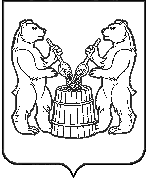 АДМИНИСТРАЦИЯ УСТЬЯНСКОГО МУНИЦИПАЛЬНОГО РАЙОНААРХАНГЕЛЬСКОЙ ОБЛАСТИПОСТАНОВЛЕНИЕот  25 октября 2022 года № 1996р.п. ОктябрьскийО внесении изменений в Примерное положение о системе оплаты труда в муниципальных образовательных учреждениях Устьянского муниципального района Архангельской областиВ соответствии со статьей 132 Трудового кодекса Российской Федерации, руководствуясь постановлением Правительства Архангельской области от 3 июля 2012 года № 295-пп «Об утверждении отраслевого примерного положения об оплате труда в государственных бюджетных и автономных учреждениях Архангельской области в сфере образования», на основании постановления администрации Устьянского муниципального района Архангельской области от 11 октября 2022 года № 1857 «О повышении (индексации) оплаты труда работников муниципальных учреждений Устьянского муниципального района Архангельской области», в целях совершенствования оплаты труда работников муниципальных образовательных учреждений администрация Устьянского муниципального района Архангельской области ПОСТАНОВЛЯЕТ:1. Утвердить прилагаемые изменения в Примерное положение о системе оплаты труда в муниципальных образовательных учреждениях Устьянского муниципального района Архангельской области, утвержденное постановлением администрации Устьянского муниципального района от 19 апреля 2021 года № 537.2. Контроль за исполнением настоящего постановления возложить на заместителя главы Устьянского муниципального района по социальным вопросам Мемнонову О.В.3. Начальнику Управления образования администрации  Устьянского муниципального района и начальнику Управления культуры и туризма администрации Устьянского муниципального района довести настоящее постановление до подведомственных учреждений.4. Опубликовать настоящее постановление в муниципальном вестнике «Устьяны» и разместить на официальном сайте администрации муниципального образования «Устьянский муниципальный район».5. Настоящее постановление вступает в силу после его официального опубликования и распространяется на правоотношения, возникшие с 1  октября 2022 года. Глава муниципального образования                                                  С.А. КотловУТВЕРЖДЕНЫпостановлением администрации                                                                     Устьянского муниципального районаАрхангельской областиот 25 октября   2022 года № 1996Изменения в Примерное  положение о системе  оплаты труда  в муниципальных образовательных учреждениях Устьянского муниципального района Архангельской областиВ Примерное положении о системе  оплаты труда  в муниципальных образовательных учреждениях Устьянского муниципального района Архангельской области, утвержденное постановлением администрации Устьянского муниципального района от 19 апреля 2021 года № 537, вносятся следующие изменения:Пункт 32 раздела IV «Выплаты стимулирующего характера и порядок их применения» дополнить следующими подпунктами 9 и 10 следующего содержания: «9) надбавка за ученую степень;10) надбавка за ученое звание.»Раздел IV «Выплаты стимулирующего характера и порядок их применения» дополнить пунктами 40.1. и 40.2 следующего содержания:«40.1. Надбавка за ученую степень устанавливается работникам, которым присуждена ученая степень по профилю их работы в образовательном учреждении. Работникам, имеющим несколько ученых степеней по профилю работы в образовательном учреждении, устанавливается надбавка за одну ученую степень по выбору работника.Наличие ученой степени подтверждается дипломом государственного образца доктора наук или кандидата наук.Надбавка за ученую степень начисляется ежемесячно.Надбавка за ученую степень устанавливается в процентах к окладу (должностному окладу), ставке заработной платы работника.Минимальные размеры надбавки за ученую степень составляют:10 процентов оклада (должностного оклада), ставки заработной платы - работникам, имеющим ученую степень кандидата наук;20 процентов оклада (должностного оклада), ставки заработной платы - работникам, имеющим ученую степень доктора наук.Положениями о системе оплаты труда определяются конкретные размеры надбавок за ученую степень не ниже минимальных размеров, определенных настоящим Положением.» «40.2. Надбавка за ученое звание устанавливается работникам, которым присвоено ученое звание по профилю их работы в образовательном учреждении. Работникам, имеющим несколько ученых званий по профилю работы в образовательном учреждении, устанавливается надбавка за одно ученое звание.Наличие ученого звания подтверждается аттестатом государственного образца профессора или доцента.Надбавка за ученое звание начисляется ежемесячно.Надбавка за ученое звание устанавливается в процентах к окладу (должностному окладу), ставке заработной платы работника.Минимальные размеры надбавки за ученое звание составляют:10 процентов оклада (должностного оклада), ставки заработной платы - работникам, имеющим ученое звание доцента;20 процентов оклада (должностного оклада), ставки заработной платы - работникам, имеющим ученое звание профессора.Положениями о системе оплаты труда определяются конкретные размеры надбавок за ученое звание не ниже минимальных размеров, определенных настоящим Положением.»Абзацы 3 и 4 пункта 41 изложить в следующей редакции:«основания начисления устанавливаемых работнику премиальных выплат (премий), в том числе показатели и критерии эффективности деятельности работника и количество баллов за каждый показатель, а также премируемые периоды (применительно к премиям, предусмотренным  подпунктами 1 и 2  пункта 32 настоящего Положения) и расчетный период (применительно к премии, предусмотренной подпунктом 2 пункта 32 настоящего Положения);конкретные размеры и условия начисления устанавливаемых работнику надбавок, предусмотренных подпунктами 4-6, 8, 9,10 пункта 32 настоящего Положения.».Приложение № 1 к Примерному положению изложить в следующей редакции:ПРИЛОЖЕНИЕ № 1к примерному Положению о системе оплаты трудав муниципальных  образовательных учреждениях  Устьянского муниципального районаАрхангельской областиМИНИМАЛЬНЫЕ РАЗМЕРЫ окладов (должностных окладов), ставок заработной платы работников муниципальных образовательных учреждений Устьянского муниципального районапо профессиональным квалификационным группам Квалификационные уровни, наименование должностей (профессий)Минимальный размероклада (должностного оклада, ставки заработной платы), рублейПрофессиональные квалификационные группы должностей работников образованияПрофессиональные квалификационные группы должностей работников образования1.1. Профессиональная квалификационная группа должностей работников учебно-вспомогательного персонала второго уровня:1.1. Профессиональная квалификационная группа должностей работников учебно-вспомогательного персонала второго уровня:1 квалификационный уровень: младший воспитатель45261.2. Профессиональная квалификационная группа должностей педагогических работников1.2. Профессиональная квалификационная группа должностей педагогических работников1 квалификационный уровень: инструктор по труду, инструктор по физической культуре, музыкальный руководитель, старший вожатый78962 квалификационный уровень: инструктор-методист, концертмейстер, педагог дополнительного образования, педагог-организатор, социальный педагог, тренер-преподаватель83693 квалификационный уровень: воспитатель, мастер производственного обучения, методист,  педагог-психолог, старший инструктор-методист, старший тренер-преподаватель88434 квалификационный уровень: педагог – библиотекарь, преподаватель, преподаватель-организатор основ безопасности жизнедеятельности, руководитель физического воспитания, старший воспитатель, старший методист, учитель, учитель-дефектолог, учитель-логопед (логопед), тьютор93311.3. Профессиональная квалификационная группа должностей руководителей структурных подразделений1.3. Профессиональная квалификационная группа должностей руководителей структурных подразделений1 квалификационный уровень: заведующий (начальник) структурным подразделением: кабинетом, лабораторией, отделом, отделением, сектором, учебно-консультационным пунктом, учебной (учебно-производственной) мастерской и другими структурными подразделениями, реализующими общеобразовательную программу и образовательную программу дополнительного образования детей <*> кроме должностей руководителей структурных подразделений, отнесенных к 2 квалификационному уровню профессиональных квалификационных групп должностей работников образования.95812 квалификационный уровень: заведующий (начальник) обособленным структурным подразделением, реализующим общеобразовательную программу и образовательную программу дополнительного образования детей98302. Профессиональные квалификационные группы общеотраслевых                    должностей руководителей, специалистов и служащих2. Профессиональные квалификационные группы общеотраслевых                    должностей руководителей, специалистов и служащих2.1. Профессиональная квалификационная группа «Общеотраслевые должности служащих первого уровня»2.1. Профессиональная квалификационная группа «Общеотраслевые должности служащих первого уровня»1 квалификационный уровень: делопроизводитель, кассир, секретарь, секретарь-машинистка39852 квалификационный уровень: должности служащих первого квалификационного уровня, по которым может устанавливаться производное должностное наименование «старший»43792.2. Профессиональная квалификационная группа «Общеотраслевые должности служащих второго уровня»2.2. Профессиональная квалификационная группа «Общеотраслевые должности служащих второго уровня»1 квалификационный уровень: диспетчер, инспектор по кадрам, лаборант, техник, техник-лаборант, техник-программист48162 квалификационный уровень: заведующий хозяйством; должности служащих первого квалификационного уровня, 
по которым устанавливается производное должностное наименование «старший»52553 квалификационный уровень: заведующий производством (шеф-повар); должности служащих первого квалификационного уровня, по которым может устанавливаться I внутридолжностная категория56922.3. Профессиональная квалификационная группа «Общеотраслевые должности служащих третьего уровня»2.3. Профессиональная квалификационная группа «Общеотраслевые должности служащих третьего уровня»1 квалификационный уровень: бухгалтер, документовед, инженер, инженер-лаборант, инженер-программист (программист), специалист по кадрам, экономист66642 квалификационный уровень: должности служащих первого квалификационного уровня, по которым может устанавливаться II внутридолжностная категория70063 квалификационный уровень: должности служащих первого квалификационного уровня, по которым может устанавливаться I внутридолжностная категория74444 квалификационный уровень: должности служащих первого квалификационного уровня, по которым может устанавливаться  производное должностное наименование «ведущий»78965 квалификационный уровень: заместитель главного бухгалтера97982.4. Профессиональная квалификационная группа «Общеотраслевые должности служащих четвертого уровня»2.4. Профессиональная квалификационная группа «Общеотраслевые должности служащих четвертого уровня»3 квалификационный уровень: директор (начальник, заведующий) филиала, другого обособленного структурного подразделения100493. Профессиональные квалификационные группы общеотраслевых профессий рабочих3. Профессиональные квалификационные группы общеотраслевых профессий рабочих3.1. Профессиональная квалификационная группа  «Общеотраслевые профессии рабочих первого уровня»3.1. Профессиональная квалификационная группа  «Общеотраслевые профессии рабочих первого уровня»1 квалификационный уровень: наименования профессий рабочих, по которым  предусмотрено присвоение 1, 2 и 3 квалификационных разрядов в соответствии с Единым тарифно квалификационным справочником работ и профессий рабочих; гардеробщик, дворник, истопник, кастелянша, кухонный рабочий, машинист по стирке и ремонту спецодежды, подсобный рабочий, рабочий по комплексному обслуживанию и ремонту зданий, сторож (вахтер), уборщик производственных помещений, уборщик служебных помещений, уборщик территорий  35902 квалификационный уровень: профессии рабочих, отнесенные  к  первому квалификационному уровню, при выполнении работ по профессии с производным наименованием «старший» (старший по смене) 39853.2. Профессиональная квалификационная группа  «Общеотраслевые профессии рабочих второго уровня»3.2. Профессиональная квалификационная группа  «Общеотраслевые профессии рабочих второго уровня»1 квалификационный уровень: наименования профессий рабочих, по которым предусмотрено присвоение 4 и 5 квалификационных разрядов в соответствии с Единым тарифно - квалификационным справочником работ и профессий рабочих48812 квалификационный уровень: наименования профессий рабочих, по которым предусмотрено присвоение 6 и 7 квалификационных разрядов в соответствии с Единым тарифно-квалификационным справочником  работ и профессий рабочих 59583 квалификационный уровень: наименования профессий рабочих, по которым предусмотрено  присвоение 8 квалификационного разряда в соответствии с Единым тарифно-квалификационным справочником работ и профессий рабочих65324 квалификационный уровень: наименования профессий рабочих, предусмотренных 1–3 квалификационными уровнями настоящей профессиональной квалификационной группы, выполняющих важные (особо важные) и ответственные (особо ответственные) работы71784. Профессиональные квалификационные группыдолжностей медицинских и фармацевтических работников4. Профессиональные квалификационные группыдолжностей медицинских и фармацевтических работников4.1. Профессиональная квалификационная группа «Средний медицинский и фармацевтический персонал»4.1. Профессиональная квалификационная группа «Средний медицинский и фармацевтический персонал»1 квалификационный уровень: инструктор по лечебной физкультуре49004.2. Профессиональная квалификационная группа «Врачи и провизоры»4.2. Профессиональная квалификационная группа «Врачи и провизоры»2 квалификационный уровень: врачи-специалисты100495. Профессиональные квалификационные группы должностей работников культуры, искусства и кинематографии5. Профессиональные квалификационные группы должностей работников культуры, искусства и кинематографии5.1. Профессиональная квалификационная группа  «Должности работников культуры, искусства и кинематографии среднего звена»5.1. Профессиональная квалификационная группа  «Должности работников культуры, искусства и кинематографии среднего звена»аккомпаниатор59585.2. Профессиональная квалификационная группа  «Должности работников культуры, искусства и кинематографии ведущего звена»5.2. Профессиональная квалификационная группа  «Должности работников культуры, искусства и кинематографии ведущего звена»библиотекарь, звукооператор6664